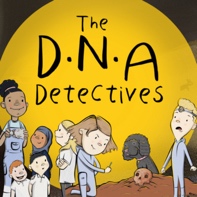  True or FalseHere are the questions and answers from Podcast 2 DNA: Unlocking the past.To find out more about The DNA Detectives: The Stone Age Mystery book click herehttps://insightandperspective.co.uk/primary-science-the-dna-detectivesQuestionAnswer1.Cheddar Man’s bones are 1000 years old.FALSECheddar Man’s bones are approximately 10,000 years old.2.Selina got DNA from Cheddar Man’s petrous bone which is in his foot.FALSEThe petrous bone is in your ear canal. You can click on the weblinks to find out more about the petrous bone and how scientists get DNA from it.3.Cheddar Man had straight hair.FALSEAccording to his DNA, Cheddar Man’s hair was curly. You can click on the weblinks to find out more about what he looked like.